PATVIRTINTASkuodo rajono savivaldybės tarybos 2020 m. sausio  d. sprendimu Nr. T10-3/T9-KVALIFIKUOTŲ SPECIALISTŲ MOTYVAVIMO IR SKATINIMO DIRBTI SKUODO RAJONO BIUDŽETINĖSE IR VIEŠOSIOSE ĮSTAIGOSE, KURIŲ STEIGĖJA YRA SKUODO RAJONO SAVIVALDYBĖ, TVARKOS APRAŠAS I SKYRIUSBENDROSIOS NUOSTATOS1. Kvalifikuotų specialistų motyvavimo ir skatinimo dirbti Skuodo rajono biudžetinėse ir viešosiose įstaigose, kurių steigėja yra Skuodo rajono savivaldybė, tvarkos aprašas (toliau – Aprašas) nustato kvalifikuotų specialistų skatinimo, finansavimo teikimo sąlygas ir tvarką.2. Aprašas skirtas įgyvendinti Savivaldybės 2020–2025 metų strateginio plėtros plano, patvirtino Skuodo rajono savivaldybės tarybos (toliau – Savivaldybės tarybos) . gruodžio 19 d. sprendimu Nr. T9-203 „Dėl Skuodo rajono savivaldybės 2020–2025 metų strateginio veiklos plano patvirtinimo“, 2 prioriteto 1 tikslą  „Kurti patrauklias gyvenimo sąlygas rajono gyventojams“, Skuodo rajono savivaldybės strateginio veiklos plano 3.4.1.7. priemonę „Jaunimo ir jaunų šeimų motyvavimo programa“. 3. Apraše vartojamos sąvokos:3.1. Planuojantis įsidarbinti kvalifikuotas specialistas  (toliau – Specialistas) – specialistas, ne vyresnis kaip 40 metų, pradėjęs dirbti Įstaigoje po to, kai šios srities specialistų poreikį patvirtina Savivaldybės taryba. Amžiaus ribojimas galioja tik 4.1. 4.2 punktuose nurodytų skatinimo priemonių siekiantiems specialistams.   3.2. Periodinė išmoka specialistui – specialistui 5 metus mokama ne daugiau kaip 3 000 eurų dydžio kasmetinė išmoka. 3.3. Vienkartinė išmoka specialistui – vienkartinė ne daugiau kaip 15 000 eurų dydžio išmoka.3.4. Kelionės išlaidų iš namų į darbą specialistui kompensavimas pagal teisės aktais nustatytą tvarką – jei specialisto gyvenamoji vieta yra už Skuodo rajono ribų.  II SKYRIUSSKATINIMO PRIEMONĖS IR JŲ TAIKYMO TVARKA ATVYKSTANTIEMS SPECIALISTAMS 4.    Apraše numatytos šios skatinimo priemonės:4.1. ne daugiau kaip 15 000 eurų (neatskaičius mokesčių) išmoka specialisto asmeniniams poreikiams tenkinti, išmoką mokant kasmet (bet ne ilgiau kaip 5 metus) po 3000 eurų paskutinį atidirbtų metų ketvirtį. Nėštumo ir gimdymo atostogų bei atostogų vaikui prižiūrėti metu išmoka nemokama.4.2. ne daugiau kaip 15 000 eurų vienkartinė išmoka, jei specialistas perka gyvenamąjį būstą. Tokiu atveju specialistas įsipareigoja dirbti Įstaigoje ne trumpiau kaip 5 metus. Į šį laikotarpį neįskaičiuojamos nėštumo ir gimdymo atostogos bei atostogos vaikui prižiūrėti. Jei būstą įsigyti specialistas planuoja antrais, trečiais ar ketvirtais darbo metais, tai vienkartinę išmoką sudaro dar neišmokėta pilnos vienkartinės išmokos atitinkama dalis. 4.3. kelionės išlaidų iš namų į darbą specialistui kompensavimas pagal teisės aktais nustatytą tvarką – jei specialisto gyvenamoji vieta nuo darbo vietos yra už Skuodo rajono teritorijos ribų. Išlaidų kompensavimo įkainis – 0,1 Eur/km.5. 4.1 ir 4.2 punktuose nurodytomis skatinimo priemonėmis pasinaudojęs specialistas įsipareigoja Įstaigoje dirbti ne mažiau 1 etato krūviu.6. Tas pats asmuo 4.1. ar 4.2 punktuose nurodytomis išmokomis gali pasinaudoti tik vieną kartą. Jis turi teisę keisti tos pačios specialybės darbo vietą Skuodo rajono biudžetinėse ir viešosiose įstaigose, kurių steigėja yra Skuodo rajono savivaldybė, ir išsaugoti skirtą išmoką. III SKYRIUSDOKUMENTŲ PATEIKIMO IR FINANSAVIMO TEIKIMO TVARKA7. Prašymą dėl 4 punkte nurodytų skatinimo priemonių finansavimo Įstaigos vadovas teikia Savivaldybės administracijos direktoriui. Prie prašymo pridedami dokumentai:78.1. teikiant prašymą 4.2. (1 priedas) punkte nurodytai skatinimo priemonei – dokumentai, įrodantys, kad specialistas tikrai ketina įsigyti būstą ir tas lėšas panaudos būsto įsigijimui (sutarties su būsto pardavėju kopiją, patvirtintą notaro, ar banko kopiją dėl paskolos suteikimo būsto įsigijimui);7.2. teikiant prašymą (2 priedas) 4.3 punkte nurodytai skatinimo priemonei:7.2.1. darbo sutarties bei darbo grafiko patvirtintas kopijas; 7.2.2. kas mėnesį – patvirtinta darbo laiko apskaitos žiniaraščio kopija.7.3. teikiant prašymą 4.1 p. nurodytai skatinimo priemonei – prašymas ( 1 priedas)8. Prašymas gali būti pateiktas paštu, elektroniniu būdu, kai valstybės elektroninės valdžios sistemoje teikiama elektroninė paslauga, arba per atstovą Savivaldybės administracijos priimamajame, Vilniaus  g. 13, Skuodas. 9. Savivaldybės administracijos direktoriaus įsakymo projektą dėl  skatinimo priemonių skyrimo rengia atsakingi Savivaldybės administracijos specialistai. 10. Savivaldybės administracija, Įstaiga ir Specialistas pasirašo trišalę finansavimo sutartį dėl skatinimo priemonių, nurodytų 4.1 ir 4.2 punktuose suteikimo.  Sutarties projektą rengia Teisės, personalo ir dokumentų valdymo skyriaus specialistai. 11. Kelionės išlaidų kompensaciją specialistui kiekvieną mėnesį apskaičiuoja ir perveda į prašyme nurodytą sąskaitą banke Savivaldybės administracijos Buhalterinės apskaitos skyrius per 15 darbo dienų gavęs reikalingus dokumentus. Kelionės išlaidų kompensacija nemokama kvalifikuoto specialisto atostogų, nedarbingumo, komandiruočių metu ar kito nebuvimo darbe laiku.IV SKYRIUSAPRAŠO ĮGYVENDINIMAS  IR FINANSAVIMAS12. Aprašo įgyvendinimą koordinuoja Savivaldybės administracijos jaunimo reikalų koordinatorius.13. Aprašui įgyvendinti lėšos kiekvienais metais numatomos Jaunimo ir jaunų šeimų motyvavimo programoje. Finansavimo šaltinis – Savivaldybės biudžeto lėšos. V SKYRIUSATSAKOMYBĖ14. Atsakomybė už sutartinių įsipareigojimų vykdymą išsamiai aptariama Trišalėje sutartyje. 15. Įstaiga atsako už pateiktų duomenų teisingumą ir savalaikiškumą. VI SKYRIUSBAIGIAMOSIOS NUOSTATOS16. Tai, kas nereglamentuota Apraše, sprendžiama taip, kaip numatyta Lietuvos Respublikos teisės aktuose.17. Aprašą tvirtina, keičia ir papildo Savivaldybės taryba.18. Savivaldybės Kontrolės ir audito tarnyba ir Savivaldybės administracijos Centralizuotas vidaus audito skyrius kontroliuoja paskirtų lėšų panaudojimą.______________Ona Malūkienė, tel. (8 440)  73 197Kvalifikuotų specialistų motyvavimo ir skatinimo dirbti Skuodo rajono biudžetinėse ir viešosiose įstaigose, kurių steigėja yra Skuodo rajono savivaldybė, tvarkos aprašo1 priedas (Prašymo formos pavyzdys)Įstaigos pavadinimas ir rekvizitai Skuodo rajono savivaldybės administracijos direktoriui PRAŠYMAS ĮSTAIGOJE ĮSIDARBINUSIAM SPECIALISTUI SKIRTI SKATINIMO IŠMOKĄ 20___ m. _________________ d. Vadovaudamasis (-si) Kvalifikuotų specialistų motyvavimo ir skatinimo dirbti Skuodo rajono biudžetinėse ir viešosiose įstaigose tvarkos aprašu, prašau skirti  ....................    (specialisto vardas, pavardė) 15 000 eurų išmoką:         išmokant išmoką per 5 metus lygiomis dalimis, 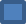         išmokant vienkartinę išmoką. ...................... (vardas, pavardė) įstaigoje dirba .................. pareigose nuo ......................Pridedama: Darbo vietos ir pareigybės aprašymas, Dokumentai, įrodantys, kad specialistas planuoja įsigyti būstą. Įstaigos vadovas ..................................................................__________________Ona Malūkienė, tel. (8 440)  73 197Kvalifikuotų specialistų motyvavimo ir skatinimo dirbti Skuodo rajono biudžetinėse ir viešosiose įstaigose, kurių steigėja yra Skuodo rajono savivaldybė, tvarkos aprašo2 priedas (Prašymo formos pavyzdys)Įstaigos pavadinimas ir rekvizitai Skuodo rajono savivaldybės administracijosdirektoriuiPRAŠYMAS DĖL KELIONĖS IŠLAIDŲ KOMPENSACIJOS SKYRIMO20___ m. _________________ d. Vadovaudamasis (-si) Kvalifikuotų specialistų motyvavimo ir skatinimo dirbti Skuodo rajone tvarkos aprašu, prašau kompensuoti kelionės išlaidas  nuo gyvenamosios vietos iki darbo vietos ir atgal ............................. (specialisto pareigybė, vardas, pavardė).____________________                       __________________              _______________________             (pareigos)                                               (parašas)                              (vardas pavardė)_______________Ona Malūkienė, tel. (8 440)  73 1971. Kvalifikuoto specialisto asmeniniai duomenys:Vardas _________________________________________________________________Pavardė ________________________________________________________________Gyvenamosios vietos adresas: _______________________________________________Telefono Nr. _________________________________________________________El. paštas __________________________________________________________2. Atstumas nuo gyvenamosios vietos iki darbo vietos ir atgal (km, be skaičiaus po kablelio)___________________________________________________________________________3. Specialisto profesinė kvalifikacija:   __________________________________________________________________________4.Įstaigos banko atsiskaitomoji sąskaita:Banko pavadinimas _______________________________________________________ Atsiskaitomosios sąskaitos Nr. ______________________________________________ Banko kodas ____________________________________________________________5. Pridedami dokumentai:-- darbo sutarties su įstaiga kopija, ___________ lapas (-ai) - darbo grafiko įstaigoje kopija, ___________ lapas (-ai)